公开招标文件招标项目编号：SYZB-SG-2020039-1招标项目名称：三江公馆一期、二期进户门安装工程招标人名称：常州达辉建设有限公司常州市尚阳招标有限公司二〇二一年一月目  录招标公告………………………………………………3-5第一章  总  则………………………………………6-13第二章  投标文件的组成………………………………14第三章  技术要求……………………………………15第四章  合同…………………………………………16-41第五章  评标细则………………………………………42第六章  附  件…………………………………………43-50友情提醒…………………………………………………51三江公馆一期、二期进户门安装工程招标公告编号：SYZB-SG-2020039-1常州市尚阳招标有限公司受常州达辉建设有限公司的委托，现就三江公馆一期、二期进户门安装工程进行公开招标，有关事项公告如下：一、项目名称：三江公馆一期、二期进户门安装工程二、项目编号：SYZB-SG-2020039-1三、项目概况1.工程地点：常州市新北区创新二路西侧、云河路北侧地块。2.质量等级要求：一次性验收合格。3.工程规模（概况）：三江公馆一期、二期进户门安装工程范围内全部工作内容。4.施工质量要求及验收标准：一次性验收合格，如因分包人自身原因未能达到合格质量工程，除返工合格外，另按合同价的5%承担违约金，并承担由此造成的一切损失。5.计划开竣工时间：2020.12-2021.12（具体进场时间以项目部通知为准）6.质保期：按国家现行规范，自竣工验收合格之日起免费保修2年；期间发生的一切费用由中标人承担。7.本次招标范围：图纸工程量清单范围内全部工程。四、项目简要说明投标人资格条件本招标工程共划分成1个标段，标段划分及投标人资格要求如下：4.1本次招标不接受联合体投标。4.2品牌：王力、步阳、群升、星月神、美心。投标人所投品牌不在招标人推荐品牌范围内的视为无效标。因为工程整体要求而需统一某些材料的材料品牌规格，中标人应服从招标人要求在备选品牌内进行更换，且此项投标价格不变，投标人报价时应充分考虑此因素。五、投标人资格要求本项目采用资格后审。（一）一般资格条件1.在中华人民共和国境内注册，具有独立承担民事责任的能力； 2.具有良好的商业信誉和健全的财务会计制度； 3.具有履行合同所必需的设备和专业技术能力； 4.有依法缴纳税收和社会保障资金的良好记录； 5.参加采购活动前三年内，在经营活动中没有重大违法记录； 6.法律、行政法规规定的其他条件；7.单位负责人为同一人或者存在直接控股、管理关系的不同投标人，不得参加同一合同项下的采购活动；8.未被“信用中国”网站（www.creditchina.gov.cn）、信用江苏(http://credit.jiangsu.gov.cn/)、中国政府采购网(www.ccgp.gov.cn)列入失信被执行人、重大税收违法案件当事人名单、政府采购严重失信行为记录名单。（二）其他条件1.投标人不得存在下列情形之一：①为本招标项目的监理人、代建人、项目管理人，以及为本招标项目提供招标代理、设计服务的；②与本招标项目的监理人、代建人、招标代理机构同为一个法定代表人的，或者相互控股、参股的；③与招标人存在利害关系可能影响招标公正性的；④单位负责人为同一人或者存在控股、管理关系的不同单位；处于被责令停业、财产被接管、冻结和破产状态，以及投标资格被取消或者被暂停且在暂停期内；⑤因拖欠工人工资或者因发生质量安全事故被有关部门限制在招标项目所在地承接工程的；⑥投标人近 3 年内有行贿犯罪行为且被记录或者法定代表人有行贿犯罪记录且自记录之日起未超过 5 年的；⑦不符合法律、法规规定的其他条件。2.提供至少一份自2017年11月至今（以合同签订时间为准）投标人承担过的单项合同金额180万元及以上的类似工程业绩证明（投标文件中提供合同复印件并加盖公章，原件开标时携带至现场核查，未提供视为无效响应）。3.近3年内与黑牡丹（集团）股份有限公司及旗下所控股子公司无诉讼关系的法律声明。六、招标文件领购的时间和地点招标文件领购时间：2021年1月5日起招标文件费用：人民币伍佰元整,文件费用于开标当天现场交给代理机构，未缴纳招标文件费用的投标单位所递交的投标文件不予接受。招标文件领购地点：符合条件的投标人自行下载，并按要求编制投标文件。七、投标保证金投标保证金数额：人民币肆万伍仟元整收款单位：常州达辉建设有限公司银行账号：01077012010000018943开户银行：江南农村商业银行常州新北支行投标保证金到账截止日期：2021年1月13日投标保证金交纳方式：银行电汇或转账（备注项目编号）*投标人必须自行将投标保证金从公司账户按规定方式和时间缴至上述指定账户并到账，拒绝以其它方式缴纳，禁止第三方代缴保证金，否则将被视为无效响应，其投标文件将被拒绝。八、现场勘查及标前答疑1.投标人自行踏勘现场，现场踏勘联系人：杨伟锋、13651504577，踏勘现场需提前预约。投标人所投产品规格型号及样式等须在招标人提供样册范围内（见附件），中标人进场后须提前做好样品，待招标人、设计单位确认后方可实施。2.标前答疑参加投标的投标人若认为招标文件的资格要求和技术要求有倾向性或不公正性，可在投标文件提交截止期2日前以书面形式向常州市尚阳招标有限公司提出。对于未提出澄清要求又参与了该项目的投标人将被视为完全认同该招标文件，投标文件提交截止期后不再受理针对招标文件的相关质疑和投诉。九、投标文件提交及开标信息投标文件提交时间：2021年1月15日14:00-14:30（北京时间）。投标文件提交截止暨开标时间：2021年1月15日14:30（北京时间）。投标文件递交地点暨开标地点：常州市尚阳招标有限公司（常州市新北区典雅商业广场3号楼四层14号）十、说明招标文件售后一概不退。投标人递交的投标文件概不退还。一经领购，投标人不得更改单位名称。十一、联系方式招标代理机构：常州市尚阳招标有限公司联 系 人：嵇工联系电话：18661175841联系地址：常州市新北区典雅商业广场3号楼四层14号招标人名称：常州达辉建设有限公司2021年1月5日第一章    总     则1.招标方式本次招标采取公开招标方式，本招标文件仅适用于招标公告中所述项目。2.合格的投标人2.1满足招标公告中投标人的资格要求的规定。2.2 满足本文件实质性条款的规定。3.投标费用投标人应自行承担其编制投标文件以及提交投标文件参加招投标过程所产生之一切费用。无论招投标结果如何，招标代理机构或招标人对上述费用不负任何责任。4.招标文件的组成本文件及依法对本文件所作的更正内容均为招标文件的组成部分。投标人应仔细检查招标文件是否齐全，如有缺漏，立即与代理机构联系解决。投标人应认真阅读招标文件中所有的事项、格式、条款和规范等要求。按招标文件要求和规定编制投标文件，并保证所提供的全部资料的真实性，以使其投标文件对招标文件作出实质性响应，否则其风险由投标人自行承担。投标人一旦参加本项目招标活动，即被认为接受了本招标文件的规定和约束。5.招标文件的补充、澄清、更正5.1代理机构向投标人提供的有关资料和数据，是代理机构现有的能使投标人利用的资料。代理机构对投标人由此而作出的推论、理解和结论概不负责。投标人由于对招标文件的任何推论和误解以及招标人对有关问题的口头解释所造成的后果，均由投标人自负。5.2投标人提出的与投标有关的任何问题须在收到招标文件后，按规定时间以书面形式递交至招标代理机构，未以书面形式提出或逾期提出的异议将不被接受。如无疑问，视作投标人完全响应招标文件的条款和要求。5.3招标人及代理机构有权对已发出的招标文件进行必要的澄清或更正。5.4招标人可视具体情况，延长投标截止时间和开标时间。5.5所有有关招标文件的补充、澄清、更正将在中国招投标网和常州市尚阳招标有限公司网站公告。上述内容将作为招标文件的组成部分，并对投标人具有约束力，由投标人自行关注并获取。6.投标人的义务6.1 投标人应当认真阅读招标文件，完全明了招标项目的内容。6.2 投标人应当按照招标文件的要求编制投标文件。投标文件应对招标文件提出的实质性要求和条件作出完全响应。6.3 投标人应在投标截止时间前，将密封的投标文件送达投标地点。6.4 投标人不得相互串通投标报价，不得排挤其他投标人的公平竞争，损害招标人或者其他投标人合法权益。投标人不得与招标人串通投标，损害国家利益、公众利益或者他人的合法权益。7.投标报价7.1本工程采用不含税金全费用单价：包括但不限于人工、材料、机械、涉及的相关规费、运输费用、机械进退场费、利润、施工质量保证、各相关职能部门的手续办理、验收、配合、门框侧灌浆、五金配件、成品保护、安全文明施工（扬尘）等所发生的一切费用，不再计取其他费用。7.2本工程投标报价采用工程量清单报价。投标人应按要求提供已标价工程量清单。7.3投标人所填报的各项基价中的各种材料单价在合同实施期间不因市场价格变化因素而变动，投标人在报单价时应考虑各种风险因素和自己的承受能力。7.4因设计变更引起工程项目变化的，详见合同。7.5代理机构反对盲目压低报价。投标报价的编制要求：7.5.1投标人在进行工程量清单招标的投标报价时，不能进行投标总价的优惠让利， 投标人对投标报价的任何优惠让利均应反映在相应清单项目的综合单价中。7.5.2投标人应按招标人提供的工程量清单填报价格，填写的项目编码、项目名称、项目特征、计量单位、工程量必须与招标人提供的一致。7.5.3工程量清单项目的特征描述确定综合单价（当施工图纸与工程量清单项目特征描述不一致时，以工程量清单项目特征描述为准）。综合单价中应考虑投标文件中要求投标人承担的风险费用。7.5.4除非招标人对招标文件予以修改，否则投标人应按招标人提供的工程量清单中列出的工程项目和工程量填报单价和合价，每一个项目只允许有一个报价，任何有选择的报价将不予接受，工程量清单计价格式中列明的所有需要填报的单价和合价，投标人均应填报，未填报的单价和合价，视为该项费用已包含在工程量清单其他单价和合价中。 7.5.5本工程工程量清单及编制说明中提供材料（设备）推荐品牌（或规格、型号、产地）的，应在推荐品牌（或规格、型号、产地）范围内自行选择一款并根据市场行情及自身实际情况进行组价、报价。凡清单中提供推荐品牌的材料（设备），投标报价的“分包人供应主要材料一览表”中应注明投标人所选择的材料（设备）的品牌（或规格、型号、产地） ，未注明上述信息的，视为投标人同意由招标人选择相应材料（设备）的品牌（或规格、型号、产地） ，但材料（设备）价格不予调整。因推荐品牌材料（设备）之间客观存在的差异所引起的价格差异由投标人在投标报价时综合考虑。中标后，投标人不得因此提出价格调整的要求。代理机构所提供的工程量清单，应认为已包括完成本工程的所有项目。凡设计图纸已指明的工程或完成图纸所示的附属工程、相关工程、衔接与后续工程所需的费用，投标人应计入相关项目的单价中。投标人未填单价或合价的工程项目在实施后，招标人将不予以支付，并视为该项费用已包括在其他有价款的单价或合价内，投标人必须按监理工程师的指令完成工程量清单中未填入单价或总额价的工程细目，但不能得到支付与结算。7.5.6投标人在投标前应对现场进行认真踏勘，熟悉工程现场和周围环境，了解一切可能影响投标方案、报价等编制投标文件的资料，并承担考查现场的责任和风险以及踏勘现场所发生的自身费用。 中标后，投标人不得以不完全了解施工现场及周围环境为由，提出额外款项增加、补偿或延长工期等要求。同时作为一个有经验的承包商，应充分考虑与施工现场周边居民的关系及外围矛盾的协调，投标报价时应包含解决与当地居民、地方矛盾所产生的费用，并承担相应的责任。7.6投标报价高于控制价或者清单子目综合单价的作为无效投标处理。8.投标文件的组成 详见第二章《投标文件的组成》9.投标保证金9.1投标保证金是投标文件的一个组成部分，投标人须按规定从投标人账户缴纳。在开标时，未按要求缴纳保证金的投标无效。9.2未中标人的保证金将在中标通知书发出后五个工作日内退还。9.3中标人的投标保证金自动转为履约保证金。9.4投标人出现下列情况之一的，取消其中标资格，并没收其投标保证金：9.4.1投标人在投标有效期内撤回其投标文件；9.4.2中标人未能在招标文件规定的期限提交履约担保；9.4.3中标人在中标通知书发出之日起三十日内无正当理由拒绝签订合同或者由于投标人的原因导致中标无效的；9.4.4投标人提供的有关资料、资格证明文件被确认是不真实的或投标人之间被证实有串通（统一哄抬价格）、欺诈行为；9.4.5投标人被证明有妨碍其他人公平竞争、损害代理机构或者其他投标人合法权益的；9.4.6法律法规认定的其他情形。10.投标文件的制作10.l投标人应提交装订的投标文件壹份“正本”、贰份“副本”、壹份“电子光盘”（光盘中含全套正本投标文件，必须包括清单报价excel版，清单扫描件）。投标文件正本和副本如有不一致之处，以正本为准。10.2投标文件正本、副本必须全部是打印件。投标人应按照要求签字、盖章。10.3投标文件应无涂改和行间插字，投标人造成的必须修改的错误，修改处应加盖投标人公章，并由法定代表人或代理人签字或盖章，否则修改无效。10.4本文件所表述的公章是指法定名称章，不包括合同专用章、业务专用章等印章；盖章是指加盖鲜章。11.投标文件的有效期投标有效期为规定的开标之日后六十（60）天。投标有效期比规定短的将被视为非响应性投标而予以拒绝。12.投标文件的密封投标文件正本和副本均应当密封，电子光盘应当单独密封，所有封袋上都应当加盖投标人公章。13.投标文件提交截止时间及地点投标人应在规定的截止日期和时间之前将投标文件递交至招标公告中注明的地点，凡逾期送达的投标文件将不予接收。投标人在递交投标文件时须提供有效的法定代表人或代理人身份证原件，未提供的，代理机构不接收其投标文件。14.投标文件的修改和撤回投标人在递交投标文件后，可以修改或撤回其投标文件，但这种修改和撤回，必须在规定的投标截止时间前，以书面形式通知代理机构，修改或撤回其投标文件。投标人的修改或撤回文件应按规定进行编制、密封、标记和发送，并应在封套上加注“修改”或“撤回”字样。上述补充或修改若涉及投标报价，必须注明“最后唯一报价”字样，否则将视为有选择的报价。修改文件必须在投标截止时间前送达代理机构。在投标截止时间之后，投标人不得对其投标文件作任何修改。在投标截止时间至招标文件中规定的投标有效期满之间的这段时间内，投标人不得撤回其投标，否则其投标保证金将不予退还。15.开标15.1代理机构按招标公告中规定的时间、地点主持开标活动。15.2投标人参加开标会的应由法定代表人或委托代理人携带本人有效的身份证原件准时参加，并签名报到以证明其出席。15.3开标时，由投标人或者其推选的代表查验投标文件的密封情况；确认无误后，由代理机构工作人员当众拆封，宣布投标人名称、投标价格和招标文件规定的需要宣布的其他内容。投标人不足3家的，不得开标。15.4招标人在投标截止时间前收到的所有投标文件，开标时都予以拆封。按照规定同意撤回的投标将不予开封。代理机构对开标过程予以记录并存档备查。各投标人需仔细核对开标记录相关内容并签字确认。16.评标委员会16.1开标后，代理机构将组织评标委员会进行评标。评标委员会由招标人代表和评审专家组成，且人员构成符合相关规定。评标委员会独立工作，负责评审所有投标文件并确定中标侯选人。16.2 评标委员会负责具体的评标事务，并独立履行以下职责：16.2.1 审查、评价投标文件是否符合招标文件的商务、技术等实质性要求；16.2.2 要求投标人对投标文件有关事项作出澄清或者说明；16.2.3 对投标文件进行比较和评价；16.2.4 推荐或确定中标候选人；16.2.5 向招标人、招标代理机构或者有关部门报告评标中发现的违法行为。16.3 评标委员会成员应当履行下列义务：16.3.1遵纪守法，客观、公正、廉洁地履行职责；16.3.2按照招标文件规定的评审办法和评分标准进行评审，对评审意见承担个人责任；16.3.3对评标过程和结果，以及投标人的商业秘密保密；16.3.4负责评标报告的起草；16.3.5配合相关部门的投诉处理工作；16.3.6配合代理机构答复投标人对中标结果提出的质疑。17.评审内容的保密17.1开标开始后，直到宣布授予中标人合同为止，凡属于审查、澄清、评价和比较投标的所有资料，有关授予合同的信息都不应向投标人或与评审无关的其他人泄露。17.2在评标过程中，投标人不得以任何行为影响评标过程，否则其投标文件将被作为无效投标文件。17.3在评标期间，代理机构将设专门人员与投标人联系。17.4代理机构和评标委员会不向落标的投标人解释未中标原因，也不公布评标过程中的相关细节。18.对投标文件的审查投标文件初审分为资格审查和符合性审查。18.1资格审查：依据法律法规和招标文件的规定对投标文件中的资格证明文件进行审查。18.2 符合性审查：依据招标文件的规定，由评标委员会从投标文件的有效性、完整性和对招标文件的响应程度进行审查，以确定是否对招标文件的实质性要求作出响应。在详细评标之前，评标委员会将首先审查每份投标文件是否实质性响应了招标文件的要求。实质性响应的投标应该是与招标文件要求的全部条款、条件和规格相符，没有重大偏离或保留的投标。所谓重大偏离或保留是指与招标文件规定的实质性要求存在负偏离，或者在实质上与招标文件不一致，而且限制了合同中招标人和见证方的权利或投标人的义务，纠正这些偏离或保留将会对其他实质性响应要求的投标人的竞争地位产生不公正的影响。重大偏离的认定需经过评标委员会三分之二及以上成员的认定。评标委员会决定投标文件的响应性只根据投标文件本身的内容，而不寻求外部的证据。如果投标文件实质上没有响应招标文件的要求，评标委员会将予以拒绝，投标人不得通过修改或撤销不合要求的偏离或保留而使其投标成为实质性响应的投标。18.3 投标文件出现下列情况之一的，将作为无效投标文件处理： 18.3.1投标人未通过领购或者投标人名称与领购信息发生实质性改变的；18.3.2未按招标文件要求缴纳投标保证金且未提供投标保证金收据原件的；18.3.3投标文件未按规定装订、密封、签字、盖章的，电子光盘未提供或未单独密封的；18.3.4投标人、项目负责人被列入失信被执行人、重大税收违法案件当事人名单、政府采购严重失信行为记录名单的（查询渠道：中国政府采购网（http://www.ccgp.gov.cn/）、信用中国（www.creditchina.gov.cn）、信用江苏(http://credit.jiangsu.gov.cn/)网站的相关主体信用记录）；18.3.5未按要求提供带“*”项材料的；18.3.6投标文件未按招标文件规定的格式、内容和要求编制，投标文件字迹潦草、模糊、难以辨认；18.3.7投标文件材料所述情况和所附相关资料不符的；18.3.8投标人以他人的名义投标、串通投标、以行贿手段谋取中标或者以其他弄虚作假方式投标的；18.3.9投标人在一份投标文件中，对同一招标项目报有两个或多个报价，且未书面确定以哪个报价为准的；18.3.10投标人的投标报价超出控制价的；18.3.11投标报价高于控制价或者清单子目综合单价的,；18.3.12改变招标文件提供的工程量清单（包括清单中项目编号、项目名称、项目特征、计量单位、工程量）；18.3.13投标文件含有招标人不能接受的附加条件的；18.3.14招标文件明确规定无效的其他情形，或者其他被评标委员会认定无效的情况；18.3.15不符合法律、法规和招标文件规定的其他实质性要求的。18.4有下列情形之一的，视为投标人串通投标，投标无效：18.4.1不同投标人的投标文件由同一单位或者个人编制；18.4.2不同投标人委托同一单位或者个人办理投标事宜；18.4.3 不同投标人的投标文件载明的项目管理成员或者联系人员为同一人；18.4.4不同投标人的投标文件异常一致或者投标报价呈规律性差异；18.4.5不同投标人的投标文件相互混装；18.4.6不同投标人的投标保证金从同一单位或者个人的账户转出。19.投标的澄清19.1为了有助于投标文件的审查、评价和比较，评标委员会可以书面方式要求投标人对投标文件中含义不明确、对同类问题表述不一致或者明显文字和计算错误的内容作必要的澄清、说明或者补正。投标人的澄清、说明或者补正应当采用书面形式，并加盖公章，或者由法定代表人或其授权的代表签字。19.2 评标委员会可要求投标人就澄清的问题作出答复，该答复经投标人代表的签字认可，将作为投标文件内容的一部分。19.3 投标人在进行澄清、说明、答辩或补正时，不得改变投标的价格（校核时发现的算术错误除外）、超出招标文件的范围及改变投标文件的实质性内容。19.4投标文件报价出现前后不一致的，除招标文件另有规定外，按照下列规定修正：19.4.1投标文件中开标一览表内容与投标文件中相应内容不一致的，以开标一览表为准；19.4.2 投标文件的大写金额与小写金额不一致的，以大写金额为准；19.4.3单价金额小数点或者百分比有明显错位的，以开标一览表的总价为准，并修改单价；19.4.4 总价金额与按单价汇总金额不一致的，以单价金额计算结果为准。同时出现两种以上不一致的，按照前款规定的顺序修正。修正后的报价按照本招标文件规定经投标人确认后产生约束力，投标人不确认的，其投标无效，其投标保证金不予退还。存在缺项漏项或者数量不符合招标文件要求的作为无效投标文件处理；对不同文字文本投标文件的解释发生异议的，以中文文本为准。19.5投标人拒不按照评标委员会要求作出澄清、说明或者补正的，作为无效投标处理。19.6 评标委员会对投标文件的判定，只依据投标内容本身，不依靠开标后的任何外来证明。投标截止时间后，投标人对投标报价或其他实质性内容修正的函件和增加的任何优惠条件，一律不得作为评标、定标的依据。20.废标条款20.1 符合专业条件的投标人或者对招标文件作实质性响应的投标人不足三家的；20.2 出现影响采购公正的违法、违规行为的；20.3评标委员会认定招标文件存在歧义、重大缺陷导致评审工作无法进行；20.4 因重大变故，采购任务取消的。21.评审、定标方法21.1本项目采用以下第 （2） 种方法：（1）综合评分法，投标文件满足招标文件全部实质性要求且按照评审因素的量化指标（即评分细则）得分最高的投标人为中标人。（2）最低评标价法，是指投标文件满足招标文件全部实质性要求，且投标报价最低的投标人为中标候选人的评标方法。报价相同的，由招标人或者招标人委托评标委员会按照招标文件规定的方式确定一个参加评标的投标人，招标文件未规定的采取随机抽取方式确定，其他投标无效。（3）合理低价法，投标文件满足招标文件全部实质性要求且按照评审因素的量化指标（即评分细则）得分最高的投标人为中标人。21.2招标人授权评标委员会直接确定中标人。22.中标结果及公示22.1 代理机构将中标结果在中国招投标网、常州市尚阳招标有限公司网站上予以公告。公告期限为3个日历日。22.2若有充分证据证明，中标人出现下列情况之一的，一经查实，将被取消中标资格：22.2.1提供虚假材料谋取中标的；22.2.2向招标人、代理机构行贿或者提供其他不正当利益的。22.2.3恶意竞争，投标总报价明显低于其自身合理成本且又无法提供证明的。22.2.4属于本文件规定的无效条件，但在评标过程中又未被评标委员会发现的。22.2.5与招标人或者其他投标人恶意串通的。22.2.6采取不正当手段诋毁、排挤其他投标人的。22.2.7不符合法律、法规的规定的。22.3 投标人认为招标文件、招标过程和招标结果使自己的权益受到损害的，可以在知道或应知其权益受到损害之日起七个工作日内，以书面形式向代理机构或采购人提出质疑。该质疑应当有明确的请求和必要的证明材料，同时该质疑应有投标人法定代表人或参加投标的授权委托人签署并加盖公章(原件)。代理机构将在收到经投标人法定代表人或参加投标的授权委托人签署和盖公章(原件)的书面质疑后七个工作日内，对质疑内容做出答复。如投标人在中标公告期限届满之日起七个工作日后向代理机构提出质疑或质疑未经投标人法定代表人或参加投标的授权委托人签署或加盖公章(原件)或未提供明确的请求和必要的证明材料的，代理机构有权对该质疑不予答复（法律法规另有其他规定的除外）。投标人提出书面质疑必须有理、有据，不得恶意质疑或提交虚假质疑。否则，一经查实，代理机构有权依据有关规定，报请有关行政监督部门对该投标人进行相应的处罚。未参加投标活动的投标人或在投标活动中自身权益未受到损害的投标人所提出的质疑不予受理。中标公示期间，如有参加投标的投标人提出有效质疑，并因此可能对中标结果产生影响，而最终被取消中标的，代理机构对中标人不承担任何责任。23.中标通知书	23.1 中标结果确定后，代理机构将向中标人发出中标通知书。23.2 中标通知书对招标人和中标人具有法律约束力。中标通知书发出后，招标人改变中标结果或者中标人放弃中标，均应当承担相应的法律责任，且不影响中标服务费的支付。23.3 代理机构及招标人对未中标人不承担解释未中标原因的义务。24.履约保证金24.1投标人应在开标前向招标人缴纳投标保证金，在开标结束后，中标人的投标保证金自动转为履约保证金。24.2履约保证金在工程竣工验收合格5日内凭收据及总承包人、合约部签署意见后无息退还。25.代理机构服务费25.1 服务费按照中标价的0.45%收取并由中标人承担，中标人应在领取中标通知书时将中标服务费付至招标代理机构的账户。收款单位：常州市尚阳招标有限公司银行账号：406010100100626575开户银行：兴业银行股份有限公司常州分行25.2中标服务收费按上述计算方法不足人民币3000元的，按人民币3000元收取。26.合同的签订26.1中标人应按中标通知书规定的时间、地点,按照招标文件确定的事项与招标人签订合同，且不得迟于中标通知书发出之日起三十日内，否则投标保证金将不予退还，由此给招标人造成损失的，中标人还应承担赔偿责任。26.2招标文件、中标人的投标文件及招标过程中有关澄清、承诺文件均应作为合同附件。26.3签订合同后，中标人不得转包。未经招标人同意，中标人也不得采用分包的形式履行合同，否则招标人有权终止合同，中标人的履约保证金将不予退还。转包或分包造成招标人损失的，中标人应承担相应赔偿责任。26.4合同履行中，招标人需追加与合同标的相同的货物和服务的，在不改变合同其他条款的前提下，可以与中标人协商签订补充合同。26.5中标人因不可抗力导致无法按期签订合同的，应当在不可抗力发生之日起5日内提出，并提供书面证据，招标人及中标人互不承担任何责任及损失。如中标人无正当理由未按期签订合同的，视为自动放弃中标资格，招标人有权追究其违约责任，同时招标人有权与排位在中标人之后第一位的中标候选人签订合同或重新委托进行招标。第二章  投标文件的组成一、资格审查材料，证明投标人符合资格要求的证明材料包括但不限于以下材料（投标文件中提供的材料均需加盖公章，未加盖公章的视为未提供该项材料。同时按备注要求将原件或公证件携带至开标现场备查）*1.投标函*2.法人或者其他组织的营业执照等证明文件（投标文件中提供复印件并加盖公章，原件带至开标现场核查，否则视为无效响应）*3.法定代表人资格证明书、法定代表人身份证复印件（双面）*4.授权委托书、代理人身份证复印件（双面）、投标人近六个月内（自开标之日起往前推）任意一个月为其缴纳社保的记录（如果有授权委托情况的，必须提供）5.投标保证金单据（开标时提供收据原件，否则视为无效响应）*6.配备一名项目负责人，必须为本单位正式员工并提供开标前近3个月投标人为其缴纳的社保证明*7.提供至少一份自2017年11月至今（以合同签订时间为准）投标人承担过的单项合同金额180万元及以上的类似工程业绩证明（投标文件中提供合同复印件并加盖公章，原件开标时携带至现场核查，未提供视为无效响应）*8.提供防火门的3C认证书（投标文件中提供复印件并加盖公章，原件或公证件带至开标现场核查，否则视为无效响应）*9.提供防火门权威专业机构出具的材料检验报告（投标文件中提供复印件并加盖公章，原件或公证件带至开标现场核查，否则视为无效响应）*10.招标控制价编制说明（盖章确认）*11.三江公馆项目进户门安装要求（盖章确认）*12.近3年内与黑牡丹（集团）股份有限公司及旗下所控股子公司无诉讼关系的法律声明（格式详见附件）二、价格及有关商务部分材料（电子光盘中含全套正本投标文件、清单Excel版，清单扫描件，未提供的视为无效投标）*1.开标一览表*2.投标总价及工程量清单报价表三、技术部分材料1.投标人简介*2.偏离表3.其他评审相关资料四、说明1.上述带“*”条款投标人必须在投标文件中提供，否则将作为无效投标处理。所有项目若有缺失或无效将可能导致投标无效且不允许在投标截止后补正。2.对本章所有的格式 ，投标人可根据自身情况进行补充和修改，但补充和修改不得造成与本格式内容有实质性的违背。投标人可提供其它相关的证明材料（不限于此）。3.投标文件需按本章要求进行编制。第三章  技术要求一、项目内容本项目是三江公馆一期、二期进户门安装工程，项目包括但不限于招标文件及其基本技术要求范围内相应工程开工前的准备（包括现场踏勘、技术核对等）、技术资料、施工、技术服务、主管单位验收、质保期及维保服务和招标文件所要求的相关服务等全部内容。1.工程地点：常州市新北区创新二路西侧、云河路北侧地块。2.质量等级要求：一次性验收合格。3.工程规模（概况）：三江公馆一期、二期进户门安装工程范围内全部工作内容。4.施工质量要求及验收标准：一次性验收合格，如因分包人自身原因未能达到合格质量工程，除返工合格外，另按合同价的5%承担违约金，并承担由此造成的一切损失。5.计划开竣工时间：2020.12-2021.12（具体进场时间以项目部通知为准）6.质保期：按国家现行规范，自竣工验收合格之日起免费保修2年；期间发生的一切费用由中标人承担。7.本次招标范围：图纸工程量清单范围内全部工程。二、图纸下载地址链接：https://pan.baidu.com/s/1AakafXIY4nayaRlTbQHOpA 提取码：j6g1 三、技术参数1.工程量清单控制价编制说明、进户门安装要求、技术参数及工程量清单详见合同附件2.门洞尺寸表门洞尺寸表注：以上均为图纸上标注的门洞尺寸，实际以现场为准。第四章  合同第一部分 协议书承包人(全称)：              （简称：甲方）分包人(全称)：              （简称：乙方）根据《中华人民共和国合同法》、《中华人民共和国建筑法》及有关法律规定，遵循平等、自愿、公平和诚实信用的原则，双方就工程施工及有关事项协商一致，共同达成如下协议：一、工程概况：1.工程名称：三江公馆一期、二期进户门安装工程2.工程地点：常州市新北区创新二路西侧、云河路北侧地块3.工程立项批准文号：      4.资金来源：自筹5.工程内容：图纸及工程量清单范围内的所有内容群体工程应附《分包人承揽工程项目一览表》(附件1)二、合同工期计划开工日期：      计划竣工日期：      工期总日历天数：    天。工期总日历天数与根据前述计划开竣工日期计算的工期天数不一致的，以工期总日历天数为准。三、质量标准工程质量符合 一次性验收合格 标准四、签约合同价与合同价格形式1.签约合同价为：签约合同价（含税价）：    (小写：￥   元)，其中税金：￥   元（税金   %）；不含税价：￥   元)2.合同价格形式：全费用单价。五、项目经理分包人项目经理：            联系电话：                 六、合同文件构成本协议书与下列文件一起构成合同文件：（1）中标通知书（如果有）；（2）投标函及其附录（如果有）；（3）专用合同条款及其附件；（4）通用合同条款；（5）技术标准和要求；（6）图纸；（7）已标价工程量清单或预算（8）其他合同文件。在合同订立及履行过程中形成的与合同有关的文件均构成合同文件组成部分。上述各项合同文件包括合同当事人就该项合同文件所作出的补充和修改，属于同一类内容的文件，应以最新签署的为准。专用合同条款及其附件须经合同当事人签字或盖章。七、承诺1.承包人承诺按照法律规定履行项目审批手续、筹集工程建设资金并按照合同约定的期限和方式支付合同价款。2.分包人承诺按照法律规定及合同约定组织完成工程施工，确保工程质量和安全，不进行转包及违法分包，并在缺陷责任期及保修期内承担相应的工程维修责任。3.承包人和分包人通过招投标形式签订合同的，双方理解并承诺不再就同一工程另行签订与合同实质性内容相背离的协议。八、词语含义本协议书中词语含义与第二部分通用合同条款中赋予的含义相同。九、签订时间本合同于年月日签订。十、签订地点本合同在签订。十一、补充协议合同未尽事宜，合同当事人另行签订补充协议，补充协议是合同的组成部分。十二、合同生效本合同自合同签订后立即生效。见证方仅对双方签订合同的事实进行见证，不代表任何承诺或保证，该合同的履行等相关情况均与见证方无任何关系。十三、合同份数本合同一式柒份，甲乙方各执叁份，见证方执壹份。双方签字盖章生效。承包人：　　(公章)                         分包人：　　(公章)常州达辉建设有限公司                         法定代表人或其委托代理人：(签字)          法定代表人或其委托代理人：(签字)纳税人识别号：                            纳税人识别号：                           地　　址：                                地　　址：                     　       邮政编码：                                邮政编码：                                法定代表人：                              法定代表人：                             委托代理人：                              委托代理人：                              电　　话：                            　  电　　话：           　                 传　　真：                            　  传　　真：                                  电子信箱：                            　  电子信箱：                              开户银行：                            　  开户银行：                                账　　号：                                账　　号：                              见证方：代理机构（章）：                      经办人：                                    电  话：                        第二部分   通用条款 （略）第三部分   专用条款1 一般约定1.1 词语定义1.1.1 合同1.1.1.10 其他合同文件包括：本合同协议书、中标通知书、投标文件、报价单及附件、本合同专用条款、本合同通用条款、本合同工程建设标准、图纸及有关技术文件、招标文件、答疑纪要、工程量清单及编制说明、合同履行过程中承包人和分包人协商一致的其它书面文件等。1.1.2 合同当事人及其他相关方1.1.2.4 监理人：名　　称：                       ；资质类别和等级：                 ；联系电话：                       ；电子信箱：                       ；通信地址：                       。1.1.2.5 设计人：名　　称：                       ；资质类别和等级：                 ；联系电话：                       ；电子信箱：                       ；通信地址：                       。1.1.3 工程和设备1.1.3.7 作为施工现场组成部分的其他场所包括：按通用条款。1.1.3.9 永久占地包括：按通用条款。1.1.3.10 临时占地包括：按通用条款。1.3 法律适用于合同的其他规范性文件：              。1.4 标准和规范1.4.1 适用于工程的标准规范包括：国家、省、市及行业现行规定。1.4.2 承包人提供国外标准、规范的名称：/。承包人提供国外标准、规范的份数：/。承包人提供国外标准、规范的名称：/。1.4.3 承包人对工程的技术标准和功能要求的特殊要求： /。1.5 合同文件的优先顺序合同文件组成及优先顺序为：（1）合同协议书；（2）中标通知书；（3）投标函及其附录；（4）专用合同条款；（5）通用合同条款；（6）技术标准和要求；（7）图纸；（8）已标价工程量清单；（9）其他合同文件。1.6 图纸和分包人文件1.6.1 图纸的提供承包人向分包人提供图纸的期限：开工前一周；承包人向分包人提供图纸的数量：肆套（含竣工图贰套 ）；承包人向分包人提供图纸的内容：/。1.6.4 分包人文件：需要由分包人提供的文件，包括：施工过程中必要的加工图、大样图、分包工程施工组织设计等，按照监理人或承包人的具体要求执行；分包人提供的文件的期限为：以承包人通知为准；分包人提供的文件的数量为：一式肆份；分包人提供的文件的形式为：按相关文件规定执行；承包人审批分包人文件的期限：分包人提交相应文件后的一周内。1.6.5 现场图纸准备关于现场图纸准备的约定：1)在本合同工程竣工验收之前，分包人须按国家颁发的竣工验收相关规定、技术档案管理条例、有关部门要求先行编制整理竣工资料和竣工图一式肆份（其中应有贰套盖有审图章的竣工图），移交给承包人和有关部门。竣工图的整理、装订、移交等费用由分包人承担。2）承包人对图纸资料的保密要求：除严格用于合同目的除外，图纸、规范和其他文件未经承包人许可，分包人不得用于或泄露给第三方。如果对公开有关信息的必要性产生争执，则以承包人的决定为准。1.7 联络1.7.1 承包人和分包人应当在 7 天内将与合同有关的通知、批准、证明、证书、指示、指令、要求、请求、同意、意见、确定和决定等书面函件送达对方当事人。1.7.2 承包人接收文件的地点：承包人派驻现场管理人员办公室；承包人指定的接收人为：承包人代表；分包人接收文件的地点：现场办公室；分包人指定的接收人为：分包人项目经理或其授权代表；监理人接收文件的地点：施工现场监理办公室；监理人指定的接收人为：总监理工程师。1.10 交通运输1.10.1　出入现场的权利关于出入现场的权利的约定：/。1.10.3 场内交通关于场外交通和场内交通的边界的约定：/。关于承包人向分包人免费提供满足工程施工需要的场内道路和交通设施的约定：以现场实际施工条件为准。1.10.4 超大件和超重件的运输运输超大件或超重件所需的道路和桥梁临时加固改造费用和其他有关费用由分包人承担。1.11 知识产权1.11.1 关于承包人提供给分包人的图纸、承包人为实施工程自行编制或委托编制的技术规范以及反映承包人关于合同要求或其他类似性质的文件的著作权的归属：承包人。关于承包人提供的上述文件的使用限制的要求：仅限于本工程施工期间。1.11.2 关于分包人为实施工程所编制文件的著作权的归属：分包人。关于分包人提供的上述文件的使用限制的要求：仅限于此工程项目。1.11.4 分包人在施工过程中所采用的专利、专有技术、技术秘密的使用费的承担方式：分包人。1.13 工程量清单错误的修正出现工程量清单错误时，是否调整合同价格：/。允许调整合同价格的工程量偏差范围： /。2. 承包人2.2 承包人代表承包人代表：姓　　名：     ；身份证号：；职　　务：；联系电话：     ；电子信箱：；通信地址：。承包人对承包人代表的授权范围如下：按承包人要求执行。2.4 施工现场、施工条件和基础资料的提供2.4.1 提供施工现场关于承包人移交施工现场的期限要求：开工前七天。2.4.2 提供施工条件关于承包人应负责提供施工所需要的条件，包括：施工用水、用电现场由承包人提供接驳点，从接驳点到施工现场的线路由分包人自行解决（具体位置详见总平面示意图），分包人装表计量并负责支付费用，考虑定额价和定额用量与实际价格和使用量的差异因素，结算时不另行调整。用电、用水的相关费用已包含在投标报价中，结算时不另行调整。2.5 资金来源证明及支付担保承包人提供资金来源证明的期限要求：/ 承包人是否提供支付担保：否承包人提供支付担保的形式：无3. 分包人3.1 分包人的一般义务（1）分包人提交的竣工资料的内容：根据政府相关部门颁发的竣工验收相关规定及技术档案管理条例编制整理的竣工资料和竣工图，在竣工质量验收之前经监理及承包人认可后移交给承包人，若分包人未能及时移交，竣工质量验收延后，直至分包人完整移交竣工图及竣工资料为止，由此造成的工期延误或其他相应损失由分包人承担。若分包人不能按照承包人要求按时提供完整的竣工验收资料的，则每延误一天，则按延误天数承担5000元/天的逾期违约金，且分包人延期提供竣工资料期间，承包人有权不按照合同约定支付分包人工程款。分包人需要提交的竣工资料套数：一式肆份。分包人提交的竣工资料的费用承担：由分包人自行承担。分包人提交的竣工资料移交时间：竣工验收前7天。分包人提交的竣工资料形式要求：按相关文件规定。分包人应按照分包合同的约定，对分包工程进行设计（分包合同有约定时）、施工、竣工和保修。分包人在审阅分包合同和（或）总包合同时，或在分包合同的施工中，如发现分包工程的设计或工程建设标准、技术要求存在错误、遗漏、失误或其它缺陷，应立即通知承包人。分包人应允许承包人、发包人工程师及其三方中任何一方授权的人员在工作时间内，合理进入分包工程施工场地或材料存放的地点，以及施工场地以外与分包合同有关的分包人的任何工作或准备的地点，分包人应提供方便。分包人应完善用工手续，与雇佣的工人签订劳动合同，办理工伤社会保险、意外伤害保险等；及时支付工人工资，确保不发生工人群体性上访事件；做好施工人员安全培训及安全交底工作，采取各项施工安全防护措施；分包人工人发生安全事故以及因分包人原因导致的事故，一切民事、行政责任等由分包人自行承担。分包人应履行的其他义务：1）办理有关施工场地交通、环卫和施工噪音管理等手续：a. 排污及噪声管理：分包人自行办理排污许可手续，费用由分包人负责；施工噪声引起的纠纷由分包人自行解决；b. 垃圾清运：分包人自行办理市建筑垃圾处置手续，费用由分包人负责；2）按照省、市文件的规定相关要求的执行施工场地清洁卫生工作；3）市内重大活动期间以及承包人需要的时间段内，可能对施工作出某些限制和配合要求，分包人应予服从，并按照要求作出必要的配合，这可能降低分包人的工效，承包人不向分包人增加由此造成的窝工、停工、赶工费用。4）分包人经现场勘察后，必须排出详细计划总进度计划，根据各个项目部需要制定相应的月、周计划，定出进度控制节点，该节点作为工期目标完成与否的处罚依据。因分包人原因造成工期延误的处罚：总工期每延误一天，则按延误工期天数承担5000元/天违约金；若关键时间节点延误未造成总工期的延误，则节点处罚在竣工结算时予以返还。3.2 项目经理3.2.1 项目经理：姓　　名：           ；身份证号：           ；建造师执业资格等级：           ；建造师注册证书号：           ；建造师执业印章号：           ；安全生产考核合格证书号：           ；联系电话：           ；电子信箱：           ；通信地址：           ；分包人对项目经理的授权范围如下：       。关于项目经理每月在施工现场的时间要求：每周驻现场时间不得少于 5 天、每天在现场时间不得少于 8 小时。分包人未提交劳动合同，以及没有为项目经理缴纳社会保险证明的违约责任：由分包人承担。项目经理未经批准，擅自离开施工现场的违约责任：分包人必须承诺建造师常驻现场，每周驻现场时间不得少于 5 天、每天在现场时间不得少于 8 小时，必须参加现场的工地例会、专题例会，如若未能达到该承诺，承包人将每次扣除 5000元。3.2.3 分包人擅自更换项目经理的违约责任：分包人在投标书中所列的建造师未经承包人同意不得擅自更换，若未经承包人同意擅自更换，分包人属于重大违约，承包人有权立即解除合同，并向分包人追究由此给承包人带来的相应损失，扣款将在同期工程款中扣除。如确有特殊原因需更换项目经理，需承担违约金 20000元并经承包人同意(意外事故、突发重病等承包人认可的特殊原因除外)， 且更换后的项目经理资历条件不得低于原中标项目经理， 且符合原招标公告中的资质要求。3.2.4 分包人无正当理由拒绝更换项目经理的违约责任：承包人认为本工程中标的项目经理无法胜任或者不能积极配合监理人及承包人正常工作的，经承包人提出后，必须在 3 日内调离本工程， 同时分包人应在 3 日内用承包人批准的项目经理代替上述调离的中标项目经理， 否则向承包人支付 10000 元/天违约金；若拒不整改，承包人有权解除合同，将分包人清退出场，解除合同的同时不免除分包人应当承担的上述违约责任。3.3 分包人人员3.3.1 分包人提交项目管理机构及施工现场管理人员安排报告的期限：开工前7天。3.3.3 分包人无正当理由拒绝撤换主要施工管理人员的违约责任：承包人认为本工程投标书中的各主要施工管理人员（技术负责人、施工员、安全员、质量员和材料员）无法胜任或者不能积极配合监理人及承包人正常工作的，经承包人提出后，必须在3日内调离本工程，同时分包人应在 3 日内用承包人批准的上述各主要施工管理人员代替上述调离的主要施工管理人员， 否则向承包人支付3000元/人天违约金。3.3.4 分包人主要施工管理人员离开施工现场的批准要求： /。3.3.5 分包人擅自更换主要施工管理人员的违约责任：分包人在投标书中所列项目组人员未经承包人同意不得擅自更换，若未经承包人同意擅自更换，分包人属于重大违约，承包人有权立即解除合同，并向分包人追究由此给承包人带来的相应损失，扣款将在同期工程款中扣除。分包人主要施工管理人员擅自离开施工现场的违约责任：分包人必须承诺技术负责人、安全员常驻现场（技术负责人、安全员每周驻现场时间不得少于 5 天、每天在现场时间不得少于 8 小时，必须参加现场的工地例会、专题例会），如若未能达到该承诺，承包人将每人每次扣除1000元。投标书中项目部的其余人员未能常驻现场（必须参加现场的工地例会、专题例会），则每人每次扣除 200元。3.5 分包3.5.1 分包的一般约定禁止分包的工程包括：按通用条款。主体结构、关键性工作的范围：按照相关规定执行。3.5.2 分包的确定允许分包的专业工程包括：按照相关规定执行。其他关于分包的约定：  /  。3.5.4 分包合同价款关于分包合同价款支付的约定： /。3.6 工程照管与成品、半成品保护分包人负责照管工程及工程相关的材料、工程设备的起始时间：已竣工工程未交付承包人之前，分包人应负责已完工程的保护工作，保护期间发生损坏，分包人自费予以修复。3.7 履约担保分包人是否提供履约担保：/分包人提供履约担保的形式、金额及期限的： /4. 监理人4.1 监理人的一般规定关于监理人的监理内容：按监理合同执行。关于监理人的监理权限：按监理合同执行。关于监理人在施工现场的办公场所、生活场所的提供和费用承担的约定：按监理合同执行。4.2 监理人员总监理工程师：姓　　名：           ；职　　务：           ；监理工程师执业资格证书号：           ；联系电话：          ；电子信箱：           ；通信地址：          ；关于监理人的其他约定：按监理合同执行。4.4 商定或确定在承包人和分包人不能通过协商达成一致意见时，承包人授权监理人对以下事项进行确定：（1）另行协商；（2）/ ；（3）/ 。5. 工程质量5.1 质量要求5.1.1 特殊质量标准和要求：一次性验收合格关于工程奖项的约定：分包人必须严格按照施工图纸、工程技术要求及有关工程施工规范、规格和标准施工。分包人原因，工程未达到合格，分包人除返工至合格外， 还需承担合同金额5%的违约金； 由于分包人原因引起的验收不合格而引起的工期延误及其它相应经济损失由分包人承担。5.3 隐蔽工程检查5.3.2 分包人提前通知监理人隐蔽工程检查的期限的约定：书面申报材料后24小时内。监理人不能按时进行检查时，应提前24小时提交书面延期要求。关于延期最长不得超过：48小时。6. 安全文明施工与环境保护6.1 安全文明施工6.1.1 项目安全生产的达标目标及相应事项的约定：（1）分包人在施工期间须针对周边情况做好防尘降噪工作，应遵守《中华人民共和国安全生产法》及地方政府和有关部门对施工场地交通、噪声、污水、现场环境卫生和场外污染等管理规定并办理有关手续。（2）分包人须做好文明施工、安全生产，在施工过程中应完善文明施工措施，在施工过程中造成的相应安全事故由分包人承担，同时协调处理好与当地村民、村委、周边相关施工单位的关系，如发生问题均由分包人负责协调处理，并承担相应费用及后果。6.1.4 关于治安保卫的特别约定：分包人应采取必要的安全防护措施，并承担因分包人因该项工作不力而造成的相应损失。关于编制施工场地治安管理计划的约定：分包人应在开工7天内编制施工场地治安管理计划。6.1.5 文明施工合同当事人对文明施工的要求：/6.1.6 关于安全文明施工费支付比例和支付期限的约定：/7. 工期和进度7.1 施工组织设计7.1.1 合同当事人约定的施工组织设计应包含的内容：①进度计划；②主要技术方案；③劳动力安排和设备使用计划；④承包人供应的材料设备的使用计划；⑤承包人对分包人的付款计划；⑥承包人应配合的相关工作及要求；7.1.2 施工组织设计的提交和修改分包人提交详细施工组织设计的期限的约定：本合同生效后7天内。承包人和监理人在收到详细的施工组织设计后确认或提出修改意见的期限：自监理人收到分包人报送的相关进度计划和施工方案说明后14天内。7.2 施工进度计划7.2.2 施工进度计划的修订承包人和监理人在收到修订的施工进度计划后确认或提出修改意见的期限：自监理人收到分包人报送的相关进度计划和施工方案说明后14天内。7.3 开工7.3.1 开工准备关于分包人提交工程开工报审表的期限：按承包人要求执行。关于承包人应完成的其他开工准备工作及期限： 计划开工日期前七天。关于分包人应完成的其他开工准备工作及期限：按承包人要求执行。7.3.2 开工通知因承包人原因造成监理人未能在计划开工日期之日起 180天内发出开工通知的，分包人有权提出价格调整要求，或者解除合同。7.4 测量放线7.4.1 承包人向分包人提供测量基准点、基准线和水准点及其书面资料的期限：开工前7天。7.5 工期延误7.5.1 因承包人原因导致工期延误（1）因承包人原因导致工期延误的其他情形：由于承包人原因和国家行政相关要求的停工（非承包方的责任），经承包人同意，工期可顺延。7.5.2 因分包人原因导致工期延误逾期竣工违约金的计算方法为：（1）因分包人原因未能在承诺工期内完成招标范围内的全部工程内容，则按延误工期天数承担5000元/天的逾期违约金。（2）不可抗力因素、造成工期严重影响（延误10天以上）的设计变更、因地质情况引起的地基基础处理及承包人因素造成的延误，分包人应在延误开始后7天内以书面形式向承包人提出办理签证手续，逾期视为不需要工期顺延，由此造成分包人的损失不计。因分包人原因造成工期延误，逾期竣工违约金的上限：/。7.6 不利物质条件不利物质条件的其他情形和有关约定：按通用条款执行。7.7 异常恶劣的气候条件承包人和分包人同意以下情形视为异常恶劣的气候条件：（1）按通用条款执行；7.9 提前竣工的奖励7.9.2 提前竣工的奖励： 无。8. 材料与设备8.3 样品8.3.1 样品的报送 需要分包人报送样品的材料或工程设备，样品的种类、名称、规格、数量要求：   ①招标文件(含工程量清单)中提供材料推荐品牌的，应在推荐品牌范围内自行选择并根据市场行情及自身实际情况进行组价、报价； 分包人报价时“分包人供应主要材料一览表”中应注明投标人所选择的材料的品牌，未注明上述信息的，视为分包人同意由总承包人选择相应材料的品牌，但材料价格不予调整。因推荐品牌材料（设备）之间客观存在的差异所引起的价格差异由分包人承担。分包人不得因此提出价格调整的要求。②分包人应该对用于本工程中的各种工程材料、器材、设备按规范进行检查，严禁不符合要求的材料、器材、设备用于本工程。分包人必须严格按照投标文件中确定的材料品种规格型号等进行供货，严禁擅自更改，若有材料品种与投标文件中不符，每一项罚款伍仟元，并要求无条件更换，同时承担相关责任。8.4 材料与工程设备的保管与使用8.4.1 承包人供应的材料设备的保管费用的承担：包含在合同价中,结算不调整。8.6 样品8.6.1 样品的报送与封存需要分包人报送样品的材料或工程设备，样品的种类、名称、规格、数量要求：分包人应该对用于本工程中的各种工程材料、器材、设备按规范进行检查，严禁不符合要求的材料、器材、设备用于本工程。分包人必须严格按照投标文件中确定的材料品种规格型号等进行供货，严禁擅自更改，若有材料品种与投标文件中不符，每一项罚款伍仟元，并要求无条件更换，同时承担相关责任。8.8 施工设备和临时设施8.8.1 关于修建临时设施费用承担的约定：分包人。9. 试验与检验9.1 试验设备与试验人员9.1.2 试验设备施工现场需要配置的试验场所：/。施工现场需要配备的试验设备：/。施工现场需要具备的其他试验条件：/。9.4 现场工艺试验现场工艺试验的有关约定：按工程需要或承包人要求提供。10. 变更10.1 变更的范围关于变更的范围的约定：按承包人要求执行。10.4 变更估价10.4.1 变更估价原则关于变更估价的约定：/。10.5 分包人的合理化建议监理人审查分包人合理化建议的期限：另行商定。承包人审查分包人合理化建议的期限：另行商定。分包人提出的合理化建议降低了合同价格或者提高了工程经济效益的奖励的方法和金额为：另行商定。10.7 暂估价：/暂估价材料和工程设备的明细详见：/。10.7.1 依法必须招标的暂估价项目对于依法必须招标的暂估价项目的确认和批准采取第/种方式确定。10.7.2 不属于依法必须招标的暂估价项目对于不属于依法必须招标的暂估价项目的确认和批准采取第/种方式确定。第3种方式：分包人直接实施的暂估价项目分包人直接实施的暂估价项目的约定：/。10.8 暂列金额合同当事人关于暂列金额使用的约定：按通用条款执行。11. 价格调整11.1 市场价格波动引起的调整市场价格波动是否调整合同价格的约定：不调整 。因市场价格波动调整合同价格，采用以下第种方式对合同价格进行调整：/第1种方式：采用价格指数进行价格调整。关于各可调因子、定值和变值权重，以及基本价格指数及其来源的约定：/；第2种方式：采用造价信息进行价格调整。11.2 关于基准价格的约定： /；12. 合同价格、计量与支付12.1 合同价格形式1.单价合同。本合同采用不含税金全费用单价：包括但不限于人工、材料、机械、涉及的相关规费、运输费用、机械进退场费、利润、施工质量保证、各相关职能部门的手续办理、验收、配合、门框侧灌浆、五金配件、成品保护、安全文明施工（扬尘）等所发生的一切费用，不再计取其他费用。工程量按实结算。单价包含的风险范围：市场风险（包括采用新的验收标准、人工工资的市场价格波动、材料费、 机械费的市场价格波动和分包人的投标施工方案、综合单价（不随工程量的增减而改变） 、措施项目费用、其它项目费、经踏勘后的现场条件、因设计变更而造成分包人损失的风险） 。合同约定的市场风险范围内综合单价不调整风险费用的计算方法： /。风险范围以外合同价格的调整方法：①投标报价中已有适用于变更工程的价格，按投标的全费用单价结算；投标报价中无适用或类似于变更工程的价格，由分包人提出适当的变更价格，经承包人审定后执行；②变更增加材料，如未经承包人审核而分包人擅自采购并使用的，结算时承包人不予结算；③所有涉及工程结算的签证单上必须有承包人的签字和盖章，方可作为竣工结算的依据，签证单上必须明确签证的原因、位置、尺寸、数量、材料、人工、机械台班、价格和签证时间等内容，逾期不得补报且不得累计补签，如须办理签证手续的工作内容在完成后七天内未提交签证资料的，则承包人不予签认；④工程变更增加内容必须在变更图纸或变更通知书发出后14天内提交相关资料，逾期未提供的则视为包含在其他清单项目中，承包人不予签认。2、总价合同。总价包含的风险范围：/。风险费用的计算方法：/。风险范围以外合同价格的调整方法：/。3、其他价格方式：/。12.2 预付款12.2.1 预付款的支付预付款支付比例或金额：/。预付款支付期限：/。预付款扣回的方式：/12.2.2 预付款担保分包人提交预付款担保的期限：/。预付款担保的形式为：/。12.3 计量12.3.1 计量原则工程量计算规则：执行国家标准《建设工程工程量清单计价规范》(GB50500-2013)或其适用的修订版本，分包人实际完成的工程量按约定的工程量计算规则和有合同约束力的图纸进行计量。12.3.2 计量周期关于计量周期的约定：本合同的计量周期为月，每月25日为当月计量截止日期(不含当日)和下月计量起始日期(含当日)。12.3.3 单价合同的计量关于单价合同计量的约定：按通用条款执行。12.3.4 总价合同的计量关于总价合同计量的约定： /。12.3.5 总价合同采用支付分解表计量支付的，是否适用第12.3.4 项【总价合同的计量】约定进行计量： /。12.3.6 其他价格形式合同的计量其他价格形式的计量方式和程序： /。12.4 工程款（进度款）支付12.4.1 安装结束后,60日内付至已完工作量的60%，且不超合同价的60％；工程竣工验收合格且审定后90日内付至审定价的70％（分包人在领取工程结算款时应提供审定价剩余全额发票）；余款（除按审定价3％留存的保修金外）在工程结算审定后两年内分四次付清(无息)；保修金待保修期满后90日内结清（无息）。12.4.2 货款支付形式包括支票、转账支票、银行承兑汇票等。采用承兑汇票形式支付的，承包人无需承担贴息费用。分包人应提供合规的增值税专用发票。如因分包人提供的发票不符合税务相关要求(包括但不限于提供虚假发票、错误发票、被列为失控发票、开票后自行作废或开票后不申报纳税等情形)，给承包人造成损失的(包括但不限于影响进项税额抵扣、影响企业所得税税前列支、被税务机关处罚等)，应按承包人要求一周内重新开具合规发票并双倍赔偿承包人损失。同时，承包人有权将收到的发票、联系人、联系方式送交税务机关处理。因发票提供延误致使承包人付款拖延责任由分包人承担。12.4.3分包人开具的收款收据应加盖财务专用章（或单位公章），其他任何凭证一律无效。注：以上合同中约定的各付款时间节点承包人付款的前提条件为业主方按照合同约定支付了承包人相应工程款，若业主方迟延支付进度款项的，承包人有权相应延期付款而不承担延期付款的违约责任。12.4.4 履约保证金在工程竣工后5日内凭收据及合约部、总承包人签署意见后无息退还12.4.1 付款周期关于付款周期的约定：    /     12.4.2 进度付款申请单的编制关于进度付款申请单编制的约定：/。 12.4.3 进度付款申请单的提交（1）单价合同进度付款申请单提交的约定：/。（2）总价合同进度付款申请单提交的约定： /。（3）其他价格形式合同进度付款申请单提交的约定： /。12.4.4 进度款审核和支付（1）监理人审查并报送承包人的期限： /。承包人完成审批并签发进度款支付证书的期限： /。（2）承包人支付进度款的期限： /。承包人逾期支付进度款的违约金的计算方式： /。12.4.6 支付分解表的编制2、总价合同支付分解表的编制与审批： /。3、单价合同的总价项目支付分解表的编制与审批： /。13. 验收和工程试车　　13.1 分部分项工程验收13.1.2 监理人不能按时进行验收时，应提前24小时提交书面延期要求。关于延期最长不得超过：48小时。13.2 竣工验收13.2.2 竣工验收程序关于竣工验收程序的约定：工程达到竣工验收条件时，分包人应向承包人提交完工验收报告，并同时提供竣工图等验收资料原件两份。资料齐全，承包人会同监理、审计、质监等单位组织完工验收。承包人不按照本项约定组织竣工验收、颁发工程接收证书的违约金的计算方法： /。13.2.5 移交、接收全部与部分工程分包人向承包人移交工程的期限：根据承包人要求执行。分包人向承包人交接工程的，应由承包人向分包人出具工程接收单，否则视为工程没有交接。承包人未按本合同约定接收全部或部分工程的，违约金的计算方法为：/。分包人未按时移交工程的，违约金的计算方法为：参照7.5.2分包人原因造成工期延误执行。13.3 工程试车13.3.1 试车程序工程试车内容： /。（1）单机无负荷试车费用由分包人承担；（2）无负荷联动试车费用由分包人承担。13.3.3 投料试车关于投料试车相关事项的约定： /。13.6 竣工退场13.6.1 竣工退场分包人完成竣工退场的期限：按承包人、监理人要求执行。14. 竣工结算14.1 竣工付款申请分包人提交竣工付款申请单的期限：按承包人要求执行。竣工付款申请单应包括的内容：按承包人要求执行。14.2 竣工结算审核承包人审批竣工付款申请单的期限：28天。承包人完成竣工付款的期限：按专业合同条款12.4.1约定执行。关于竣工付款证书异议部分复核的方式和程序：双方另行协商。14.4 最终结清;14.4.1 最终结清申请单分包人提交最终结清申请单的份数：按承包人要求执行。分包人提交最终结清申请单的期限：按承包人要求执行。14.4.2 最终结清证书和支付（1）承包人完成最终结清申请单的审批并颁发最终结清证书的期限：按承包人要求执行。（2）承包人完成支付的期限：按专业合同条款12.4.1约定执行。15. 缺陷责任期与保修15.2 缺陷责任制缺陷责任期的具体期限：满足建设部(2000)80 号令《房屋建筑工程质量保修办法》规定。15.3 质量保证金关于是否扣留质量保证金的约定：按审定价的3%扣除质量保证金。15.3.1 分包人提供质量保证金的方式质量保证金采用以下第 2 种方式：（1）质量保证金保函，保证金额为：/；（2）审定价的3%   的工程款；（3）其他方式：  / ；15.3.2 质量保证金的扣留质量保证金的扣留采取以下第（2）种方式：（1）在支付工程进度款时逐次扣留，在此情形下，质量保证金的计算基数不包括预付款的支付、扣回以及价格调整的金额；（2）工程竣工结算时一次性扣留质量保证金；（3）其他扣留方式：/。关于质量保证金的补充约定：保修金在工程结算审定后两年内分四次付清(无息)。15.4 保修15.4.1 保修责任工程保修期为：详见工程质量保修书。15.4.3 修复通知分包人收到保修通知并到达工程现场的合理时间：分包人收到保修通知后24小时内到达工程现场。分包人不能及时到现场维修的，或者经分包人维修后仍不合格的，承包人有权自行委托第三方进行维修，相应的维修费用在质保金中直接予以扣除，质保金不足部分承包人有权向分包人追偿。16. 违约16.1 承包人违约16.1.1 承包人违约的情形承包人违约的其他情形：若因承包人上级主管部门政策性变化等特殊原因，造成本工程停建或缓建时，承包人只对已发生的合格工程量负责，根据已发生的合格工程量与分包人办理结算，不承担其它违约责任。16.1.2 承包人违约的责任承包人违约责任的承担方式和计算方法：（1）因承包人原因未能在计划开工日期前7天内下达开工通知的违约责任：/ 。（2）因承包人原因未能按合同约定支付合同价款的违约责任：/ 。（3）承包人违反第10.1款[变更的范围]第（2）项约定，自行实施被取消的工作或转由他人实施的违约责任：/ 。（4）承包人提供的材料、工程设备的规格、数量或质量不符合合同约定，或因承包人原因导致交货日期延误或交货地点变更等情况的违约责任：/ 。（5）因承包人违反合同约定造成暂停施工的违约责任：/ 。（6）承包人无正当理由没有在约定期限内发出复工指示，导致分包人无法复工的违约责任：/ 。（7）其他：/ 。16.1.3 因承包人违约解除合同分包人按16.1.1项[承包人违约的情形]约定暂定施工满✕天后承包人仍不纠正其违约行为并致使合同目的不能实现的，分包人有权解除合同。16.2 分包人违约16.2.1 分包人违约的情形分包人违约的其他情形：/。16.2.2 分包人违约的责任分包人违约责任的承担方式和计算方法：/。16.2.3 因分包人违约解除合同关于分包人违约解除合同的特别约定：按通用条款执行。承包人继续使用分包人在施工现场的材料、设备、临时工程、分包人文件和由分包人或以其名义编制的其他文件的费用承担方式：/。17. 不可抗力17.1 不可抗力的确认　　除通用合同条款约定的不可抗力事件之外，视为不可抗力的其他情形：因战争、动乱、空中飞行物体坠落或其他非发包方承包方责任造成的爆炸、火灾，以及自然灾害17.4 因不可抗力解除合同合同解除后，承包人应在商定或确定承包人应支付款项后90天内完成款项的支付。18. 保险18.1 工程保险关于工程保险的特别约定：分包人必须按国家相关规定为从事危险作业的职工办理意外伤害保险、第三方人身以及其它依据国家、江苏省、常州市有关法律、法规、规章、规范性文件应当办理的人身、财产保险，否则承包人有权从工程款中代扣缴。18.3 其他保险关于其他保险的约定：/。分包人是否应为其施工设备等办理财产险：分包人自理。18.7 通知义务关于变更保险合同时的通知义务的约定：变更后三日内分包人通知承包人。20. 争议解决20.3 争议评审合同当事人是否同意将工程争议提交争议评审小组决定：/。20.3.1 争议评审小组的确定争议评审小组成员的确定：/。选定争议评审员的期限：/。争议评审小组成员的报酬承担方式：/。其他事项的约定：/。20.3.2 争议评审小组的决定合同当事人关于本项的约定：/。20.4 仲裁或诉讼因合同及合同有关事项发生的争议，按下列第（1）种方式解决：（1）向  常州   仲裁委员会申请仲裁；（2）向  /  的人民法院提起诉讼。21. 补充条款1、分包人在施工过程中造成的安全事故由分包人承担。2、分包人须做好文明施工、安全生产，协调处理好周边相关施工单位与厂里的关系，服从承包人管理，施工用水电费用由施工单位承担。3、保持路面清洁，车辆出入场内场外道路，均应设专人进行路面保洁，避免带泥作业和沿路撒泼滴漏等。4、分包人对所上报的审计结算资料需认真复核，若累计审计核减额超出工程结算价的5%时，其超出部分的审核费由分包人承担。5、分包人必须遵守承包人发布的工程变更签证管理制度及各项管理规定。包括承包人签发的各类文件（包括但不限于管理规定、会议纪要、通知单、工作安排及联系函），分包人如不执行上述各类文件，视为违约。但会议纪要内容不得作为结算依据，需按承包人要求另行办理签证手续。6、分包人不得以任何理由拒绝承包人提出的关于工程设计变更及其他零星工作施工的要求，否则将按相应工作内容造价的5%（并不少于5千元/次）向承包人支付违约金。7、分包人开工后不得以其它任何理由停工怠工影响工期或要求提高结算价格,否则以分包人违约处理,一切后果由分包人承担,并承担承包人因此造成的误工及相关损失。8、分包单位必须按时支付工人工资，确保不发生工人闹事事件，否则应向承包人承担违约金50000元每次，并承担由此造成的损失。9、其他未尽事宜双方协商解决。以上条款经双方协商一致同意，本合同一式柒份，甲乙方各执叁份，见证方执壹份。双方签字盖章生效。以下无正文。承 包 人：　　(公章)                      分 包 人：　　(公章)常州达辉建设有限公司                        法定代表人或其委托代理人：(签字)            法定代表人或其委托代理人：(签字)纳税人识别号：91320481MA1Q52CE6G            纳税人识别号：                           地　　址：新北区新桥商业广场1幢1808室       地　　址：                     　       邮政编码：  213032                          邮政编码：                                法定代表人：史荣飞                          法定代表人：                             委托代理人：                                委托代理人：                              电　　话：  0519-85105680              　   电　　话：           　                 传　　真：                               　 传　　真：                                  电子信箱：                              　  电子信箱：                              开户银行：江南农村商业银行常州新北支行  　  开户银行：                                             账　　号：01077012010000018943              账　　号：                              附件1：三江公馆项目进户门工程工程量清单控制价编制说明一、工程名称：三江公馆二、施工范围：一期二期进户门工程。三、工程量清单及控制价编制依据：1、提供的设计图纸。2、与建设项目相关的标准、规范等技术资料。四、编制说明1、清单所列工程数量是根据图纸或现行情况暂定的，仅作为投标的共同基础，不能作为最终结算与支付的依据。结算与支付应以甲方现场代表认可的、按图纸和规范要求完成的工程数量为依据。完成的工程数量，应由承包商按甲方认可的尺寸断面或其他计量方法进行计量，经甲方现场代表确认，最终按工程量清单的单价和总额价进行结算与支付。工程量清单中所列工程量的变动，丝毫不会降低或影响合同条件的效力，也不免除承包商按规定的标准进行施工和修复缺陷的责任。 2、进户门：钢板材质：冷轧钢，门扇厚度大于等于6.8cm，门框钢板厚度大于等于2.0mm，门扇钢板厚度大于等于1.0mm，其余要求详见总包单位提供的进户门各项参数，包括制作、安装、门框侧灌浆、五金配件、成品保护、符合规范规定的各种监测及现场实样抽检、各项管理费等（防火等级按设计要求）；此部分费用已包含在综合单价中（不含施工用水电费）。3、施工要求相关规范做法费用已包含在综合单价中。五、其它说明1、不含税金全费用单价包括但不限于人工、材料、机械、涉及的相关规费、运输费用、机械进退场费、利润、施工质量保证、各相关职能部门的手续办理、验收、配合、成品保护、安全文明施工（扬尘）等所发生的一切费用，不再计取其他费用。 2、当工程量清单项目特征描述不全时以图纸和设计说明及相关规范为准，当工程量清单项目特征描述与图纸不一致时以工程量清单特征描述为准。3、所有的工程清单按樘计的（清单描述面积变化在正负5%以内的不调整价格），均按樘结算工程量。 4、施工单位进场施工时要确保对现场已有设施、已完工程等的保护，如有破坏必须恢复至原状或按市场价赔偿。风险费用在投标报价中综合考虑。六、主要材料备选品牌：因为工程整体要求而需统一某些材料的材料品牌规格，中标人应服从招标人要求在备选品牌内进行更换，且此项投标价格不变，投标人报价时应充分考虑此因素。附件2：三江公馆项目进户门安装要求一、进户门安装：1.进户门单位安装门框后，门侧灌浆须符合设计要求。2.进户门安装单位需根据门套大小、洞口尺寸确定进户门深化图，并发给总包单位、精装修单位。3.门槛与地坪之间的缝隙由进户门安装单位进行封堵。4.若墙地砖先行施工，门套直接安装在墙砖上；若先行安装进户门，安装位置以总包单位提供的门侧灰饼为准。二、进户门计划表：1.进户门单位需按照总包单位施工计划编制进户门计划表，并签字盖章送至总包项目部。2.进户门单位需根据蓝图、相关规范和甲方确定的深化图及其他要求汇总至进户门计划表，并需在现场测量和复核所有洞口尺寸，如与表格内尺寸不一致，需及时做相应的调整。三、界面交接管理1.进户门安装单位需现场测量和复核所有洞口尺寸，如遇洞口尺寸不一致时，需告知总包单位及时进行调整。2.总包单位提供建筑1M线给进户门安装单位，建筑1M线要求精准。3.现场移交工作面需完成工序交接的相关手续。四、成品保护管理1.产品出厂前，用塑料薄膜袋包好，同时在四角用厚纸皮包装；最后整体外罩厚纸皮包装，透明胶带缠牢固。2.安装后的成品保护（1）门框安装完成后采用3mm厚泡膜纸或纤维毯包裹贴透明胶带保护。（2）门扇安装完成后调试到位，包括锁具安装到位，门扇双面采用3mm厚泡膜纸或纤维毯包裹保护，四个角采用硬硬纸板角套包角，同时采用硬纸板制成的U型保护套（1.5m高）对地面以上1.5m处进行硬质保护，门锁的把手及盖板面上包覆塑料薄膜并贴牢。门槛采用12mm厚U型木工板盒进行保护。上述包装在移交前拆除。（3）由于进户门本身成品保护不利，造成的门扇或门框表面损伤，由进户门单位进行更换。进户门样册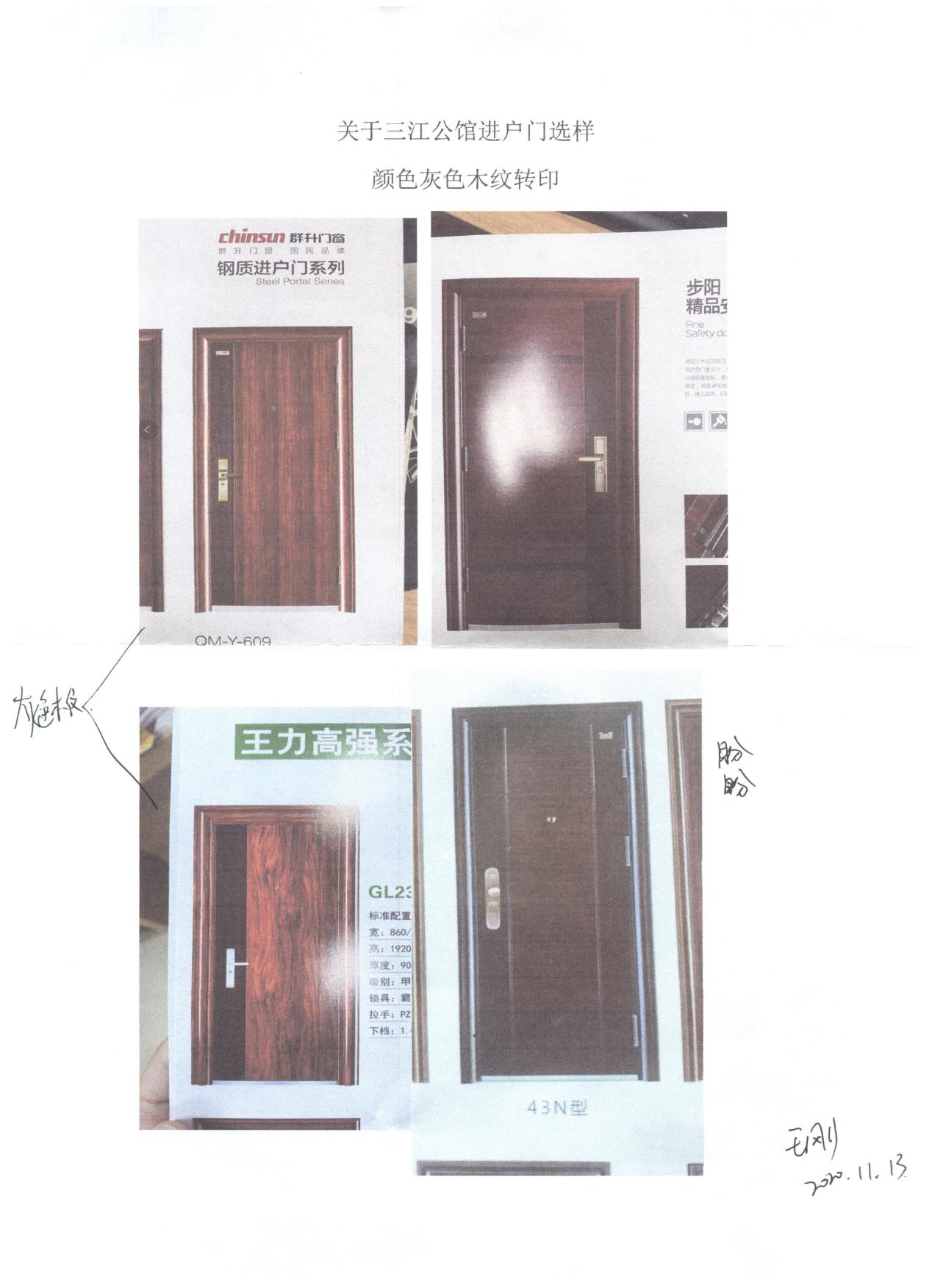 附件3：技术参数附件4：三江公馆一期、二期进户门招标清单及控制价第五章  评标细则一、本项目采用最低评标价法（税前价），即投标文件满足招标文件全部实质性要求且最终报价最低的投标人为中标人。二、报价在控制价以下的，为有效报价。超出此范围的报价为无效报价。无效报价的投标文件不进行评审，也不得中标。三、报价相同的，由招标人抽签确定中标人。第六章  附    件告 知 书尊敬的投标人及项目参与人：为营造公开、公正的市场环境，确保招标工作规范有序开展，特将有关事项告知如下：一、欢迎投标人及项目参与人对代理机构工作人员进行监督。凡发现代理机构工作人员有以下情形的，均可以书面具名方式举报，请投送至本公司总经理室。（一）接受投标人组织的宴请、旅游、娱乐等活动；（二）与投标人或招标人恶意串通的；（三）在采购过程中接受贿赂或者获取不正当利益的；（四）违规向关联参与人或投标人透露招投标或评审信息的；（五）其他违纪违规行为。二、投标人及项目参与人应当遵守采购活动工作规则，有下列情形之一的，将被列入不良行为纪录，建议有关行政监督部门禁止其一至三年内参与采购代理机构组织的一切项目，并在相关媒体网站予以公布：（一）在采购活动实施过程中，有吵闹、起哄、斗殴等行为，扰乱开标现场或评审现场秩序的，以及在投标答疑、领取招标文件、办理相关手续过程中扰乱正常办公秩序的；（二）采取不正当手段诋毁、排挤其他投标人的；（三）提供虚假材料谋取中标、成交的；（四）向招标人、采购代理机构工作人员行贿或提供其他不正当利益的；（五）在招投采购过程中与招标人进行协商谈判的；（六）未按规定程序进行质疑、投诉，影响项目正常进行的。监督办公室：常州市尚阳招标有限公司总经理室投诉监督电话：0519-888182251.投标函投  标  函致：常州达辉建设有限公司、常州市尚阳招标有限公司：我单位收到贵单位“       号”招标文件后，经仔细阅读和研究，我单位决定参加本项目的招标活动并投标。为此，我单位郑重声明以下诸点，并负法律责任。1.按招标文件规定的各项要求，完成招标文件规定的全部内容。2.如果我单位的投标文件被接受，愿按《中华人民共和国合同法》履行自己的全部责任，同时严格履行招标文件中规定的每一项要求，按期、按质、按量履行合同的义务。3.我单位承诺该投标文件在投标开始后的全过程中保持有效，不作任何更改和变动。并同意按招标文件中的规定，本投标文件的有效期限为投标开始后60天。4.我单位愿意按招标文件的规定交纳投标保证金，遵守贵单位构有关招标的各项规定。5.我单位愿意提供招标文件中要求所有资料，并保证完全真实准确，若有虚假和违背，我单位愿意承担由此而产生的一切后果。6.我单位承诺：无因拖欠工人工资或者因发生质量安全事故被有关部门限制在招标项目所在地承接工程的情形；未处于被责令停业、财产被接管、冻结和破产状态，或未处于投标资格被取消或者被暂停且在暂停期内的状态。7.我单位承诺：所派注册建造师不同时在两个或者两个以上单位受聘或者执业；注册建造师无在建工程。8.我单位认为贵单位有权决定中标人，还认为贵单位有权接受或拒绝所有的投标人。9.我单位愿意遵守招标文件中所列的收费标准。10.如果我单位中标，我单位愿意在签订合同时支付履约保证金，并按招标文件的规定支付中标服务费。11.我单位研究招标文件后，愿以人民币含税总价：   元，小写：   元，其中税金：   元（税率    %），税前价：    元报价，按招标文件要求承包本次招标范围内的全部工程。12.我单位保证在收到招标人发出的书面开工后 3 日内开工，并在     日（日历日）内竣工。13.我单位保证本工程质量达到：                          。14.我单位一旦中标，将实行项目负责人负责制，保证并配备         （项目建造师）全面负责上述项目管理。15.与本次投标有关的正式通讯地址为：地   址：                  电   话：                  传   真：                  投标人法定代表人或代理人（签字或盖章）：       投标人名称（公章）：             日    期：     年    月    日2.法定代表人资格证明书法定代表人资格证明书投标人名称:地址:姓名:            性别:        年龄:        职务:系               的法定代表人。为实施            （      号） 的工作，签署上述项目的投标文件、进行合同谈判、签署合同和处理与之有关的一切事务。特此证明。                 投标人：（公章）                     法定代表人签字或盖章：日期：    年    月    日法定代表人身份证（双面复印件）粘贴处3.授权委托书授权委托书本授权委托书声明：我 ___________(姓名)系_________________（投标人名称）的法定代表人，现授权委托__________________（被授权人的姓名、职务）为本次投标中我单位的合法代理人，全权负责参加本次项目的投标、签订合约以及与之相关的各项工作。本投标人对被授权人的签名负全部责任。本授权书于__________年_______月________日签字或盖章生效，特此声明。法定代表人签字或盖章：                       日期：职务：                                       联系电话：单位名称：                                   地址：身份证号码：委托代理人（被授权人）签字或盖章：           日期：职务：                                       联系电话：单位名称：                                   地址：身份证号码：投标人公章： 地址：                                       电话：传真：                                       邮编：开户行：帐号：代理人身份证（双面复印件）粘贴处备注：1.法定代表人参加开标会议时，需携带本人身份证原件。2.委托代理人参加开标会议时，需携带授权委托书和本人身份证原件。4.开标一览表开标一览表                                                单位：人民币投标人名称（公章）：法定代表人或代理人（签字或盖章）：日期：      年  月   日5.投标总价封面投  标  总   价   招   标  人：                                     工 程 名 称：                                             投标总价（小写）：                                （大写）：                                投 标 人：                            （单位盖公章）法定代表人或其授权人：                          （签字或盖公章）编  制  人：                   （造价人员签字或盖专用章）编 制 时 间：6.工程量清单报价表工程量清单报价表详见工程量清单投标单位（盖公章）：法定代表人或其代理人（签字或盖章）：日期：       年      月      日7.偏离表偏 离 表投标人应对招标文件中规定的商务及技术部分给予充分的考虑。为了评审的需要，投标人应将这些条款的异议逐条提出或根据以下要求的格式提出偏离。如无偏离，请在本页上写“无”，并附在投标文件中 。          项目编号：投标人名称（公章）：法定代表人或代理人（签字或盖章）：日期：      年  月   日8.法律声明法律声明
我公司_______（全称），就______（项目名称）与贵公司无法律纠纷事宜在此郑重回声明：
1、我公司以诚信为本、重视合作伙伴，重信誉讲诚信，与客户均能友好相处，共谋发展。
2、我公司近三年内（本工程开标当日前推三年）与黑牡丹（集团）股份有限公司及旗下所控股子公司不存在任何法律纠纷。
3、本公司参与________（项目名称）投标工作中，若评标过程中发现近三年内（本工程开标当日前推三年）与黑牡丹（集团）股份有限公司及旗下所控股子公司有法律纠纷，我公司承诺愿意放弃本次投标，并为此而承担一切法律责任，与贵公司无关！
    特此声明!投标单位：法定代表人签字或盖章：年  月  日友 情 提 醒各投标人：您好！为了提高贵单位的投标文件的有效性，减少不必要的无效投标，特友情提醒注意以下几点：1.请谨记招标文件上表述的各项事宜时间节点，特别是开标时间和地点，迟到的将一律不能进入开标室2.投标保证金一定要从投标人账户按招标文件规定的方式和时间缴至指定帐户并到帐，拒绝以其它方式缴纳，禁止第三方代缴保证金。3.投标文件应按要求密封，电子光盘或U盘单独密封，并在封袋上加盖投标人公章。4.投标文件中的证明文件及资料需提供复印件并加盖公章，有要求提供原件或公证件的必须将原件或公证件携带至开标现场备查或核查。5.需要提供样品的，请严格按招标文件要求提供，同时注意密封、隐蔽标签的相关要求。6.因招标文件文字表述有限，鼓励您现场踏勘，可以在投标前充分了解现场环境、项目进度和质量要求等信息，为贵单位有针对性的制作投标文件积累充分的原始资料。现场踏勘联系人：杨伟锋、13651504577，踏勘现场需提前预约。投标人所投产品规格型号及样式等须在招标人提供样册范围内（见附件），中标人进场后须提前做好样品，待招标人、设计单位确认后方可实施。7.设定最高限价的，超过限价一律废标。8.请精心仔细审阅招标文件,特别是加粗部分的文字。如有疑问，请按招标文件要求进行询疑。我单位十分欢迎贵单位对招标采购组织工作提出宝贵意见和建议。最后祝贵单位投标成功！本招标文件的最终解释权归常州市尚阳招标有限公司所有。（全文完）标段序号标段内容标段面积（㎡）税前控制价（元）投标人资质类别、等级项目负责人1三江公馆一期、二期进户门安装工程／2295780.001.营业执照含钢制防火门制造、加工及安装；2.提供防火门权威专业机构出具的材料检验报告；3.提供防火门的3C认证书。注：以上材料投标文件中提供复印件并加盖公章，原件或公证件带至开标现场核查，否则视为无效响应。配备一名项目负责人，必须为本单位正式员工并提供开标前近3个月投标人为其缴纳的社保证明。门洞尺寸HM1122（乙级防盗门）FHM乙1122(乙级防火门）HM1222（乙级防盗子母门）HM1224（乙级防盗子母门）FHM乙1223(乙级防火子母门）1#46923#1044#965#、6#812总计46188104812序号材料名称及规格拟用品牌备注1进户门王力、步阳、群升、星月神、美心（技术要求见附件）所有品牌必须满足建设单位提供的设计参数，价格已含在投标报价内防盗入户门（乙级）防火入户门（乙级）防火入户门（乙级）材质冷轧钢冷轧钢冷轧钢门洞尺寸详见见图纸详见见图纸详见见图纸规范GB17565-2007《防盗安全门技术通用条件》及其他相关国家、行业的规范。规范有更新或矛盾，以最新，较高标准执行。GB12955-2008《防火门通用技术条件》及其他相关国家、行业的规范。规范有更新或矛盾，以最新，较高标准执行。GB12955-2008《防火门通用技术条件》及其他相关国家、行业的规范。规范有更新或矛盾，以最新，较高标准执行。规范传热系数符合设计要求，空气声计权隔声量不小于25dB传热系数符合设计要求，空气声计权隔声量不小于25dB传热系数符合设计要求，空气声计权隔声量不小于25dB防破坏工作时间大于等于15min大于等于15min大于等于15min门扇厚度大于等于67mm大于等于67mm大于等于67mm搭接门框与门扇的搭接宽度不小于8mm门框与门扇的搭接宽度不小于12mm门框与门扇的搭接宽度不小于12mm门框材质厚度大于等于2.0mm大于等于2.0mm大于等于2.0mm门扇厚度（外面板/内面板）大于等于1.0mm/1.0mm大于等于1.0mm/1.0mm大于等于1.0mm/1.0mm其他不带螺孔的加固件厚度大于等于1.2mm带螺孔的加固件厚度大于等于3.0mm不带螺孔的加固件厚度大于等于1.2mm带螺孔的加固件厚度大于等于3.0mm不带螺孔的加固件厚度大于等于1.2mm带螺孔的加固件厚度大于等于3.0mm填充材料铝箔蜂窝纸或聚氨酯发泡材料无机防火板+硅酸铝纤维（容重≥150kg/m3）或无机防火板+岩棉或膨胀珍珠岩为主体的防火芯板无机防火板+硅酸铝纤维（容重≥150kg/m3）或无机防火板+岩棉或膨胀珍珠岩为主体的防火芯板加强构造加强构造：采用网状、U型筋加强筋加强或在门扇四周设置加强筋。同时入户防盗门/防火门加强筋的设置应考虑预留门镜（猫眼）安装位置。加强构造：采用网状、U型筋加强筋加强或在门扇四周设置加强筋。同时入户防盗门/防火门加强筋的设置应考虑预留门镜（猫眼）安装位置。加强构造：采用网状、U型筋加强筋加强或在门扇四周设置加强筋。同时入户防盗门/防火门加强筋的设置应考虑预留门镜（猫眼）安装位置。钢板材质冷轧钢冷轧钢冷轧钢底槛304亚光不锈钢304亚光不锈钢304亚光不锈钢表面处理木纹转印（表面光滑平整，无机械磨损，漆层无毛糙、气泡、色泽均匀，牢固、光滑、无流挂、无麻点、边角处理完整。 ）木纹转印（表面光滑平整，无机械磨损，漆层无毛糙、气泡、色泽均匀，牢固、光滑、无流挂、无麻点、边角处理完整。 ）木纹转印（表面光滑平整，无机械磨损，漆层无毛糙、气泡、色泽均匀，牢固、光滑、无流挂、无麻点、边角处理完整。 ）五金单开防盗入户门铰链不少于4个，单开防火入户门铰链不少于3个，子母门铰链不少于6个。铰链厚度不小于3mm，材质为304不锈钢。其中防火门应采用防火铰链。单开防盗入户门铰链不少于4个，单开防火入户门铰链不少于3个，子母门铰链不少于6个。铰链厚度不小于3mm，材质为304不锈钢。其中防火门应采用防火铰链。单开防盗入户门铰链不少于4个，单开防火入户门铰链不少于3个，子母门铰链不少于6个。铰链厚度不小于3mm，材质为304不锈钢。其中防火门应采用防火铰链。锁具框与门扇间的锁闭点数不少于10个，含边锁与锁叉。主锁舌伸出有效长度应不小于16mm，锁具应是超B级锁，防技术开启时间不低于120min，配备防盗钥匙六把和装修钥匙二把。框与门扇间的锁闭点数不少于10个，含边锁与锁叉。主锁舌伸出有效长度应不小于16mm，锁具应是超B级锁，防技术开启时间不低于120min，配备防盗钥匙六把和装修钥匙二把。防火琐具。主锁舌伸出有效长度应不小于16mm，锁具应是 超B级锁，防技术开启时间不低于120min，配备防盗钥匙六把和装修钥匙二把。执手以甲方确定样式为准以甲方确定样式为准以甲方确定样式为准保温性能应达国家标准6级以上，导热系数K≤2.0W/m2.K （蓝图）。应达国家标准6级以上，导热系数K≤2.0W/m2.K （蓝图）。应达国家标准6级以上，导热系数K≤2.0W/m2.K （蓝图）。猫眼大于等于Φ14mm铜质防盗猫眼大于等于Φ14mm防火猫眼大于等于Φ14mm防火猫眼序号部位项目名称计量单位工程数量不含税单价（元）合价（元）11#楼防盗防火门【HFM乙1123：乙级防火门安全防卫门；防盗保温隔声性能满足设计及现行规范要求；规格1100*2300；专用五金件，其中锁防盗级别超B级（AB钥匙锁）；含门框四边灌浆、二次拆装；其他详见图纸及技术文件要求】樘442135.00 93940.00 21#楼钢质防盗门【HM1123：钢制入户安全防卫门；防盗保温隔声性能满足设计及现行规范要求；规格1100*2300；专用五金件，其中锁防盗级别超B级（AB钥匙锁）；含门框四边灌浆、二次拆装；其他详见图纸及技术文件要求】樘882135.00 187880.00 32#楼防盗防火门【HFM乙1223：乙级防火门安全防卫门；防盗保温隔声性能满足设计及现行规范要求；规格1200*2300；专用五金件，其中锁防盗级别超B级（AB钥匙锁）；含门框四边灌浆、二次拆装；其他详见图纸及技术文件要求（子母门）】樘16.00 3000.00 48000.00 42#楼钢质防盗门【HM1224：钢制入户安全防卫门；防盗保温隔声性能满足设计及现行规范要求；规格1200*2400；专用五金件，其中锁防盗级别超B级（AB钥匙锁）；含门框四边灌浆、二次拆装；其他详见图纸及技术文件要求（子母门）】樘8.00 3000.00 24000.00 56#楼防盗防火门【HFM乙1223：乙级防火门安全防卫门；防盗保温隔声性能满足设计及现行规范要求；规格1200*2300；专用五金件，其中锁防盗级别超B级（AB钥匙锁）；含门框四边灌浆、二次拆装；其他详见图纸及技术文件要求（子母门）】樘163000.00 48000.00 66#楼钢质防盗门【HM1224：钢制入户安全防卫门；防盗保温隔声性能满足设计及现行规范要求；规格1200*2400；专用五金件，其中锁防盗级别超B级（AB钥匙锁）；含门框四边灌浆、二次拆装；其他详见图纸及技术文件要求（子母门）】樘83000.00 24000.00 77#楼防盗防火门【HFM乙1223：乙级防火门安全防卫门；防盗保温隔声性能满足设计及现行规范要求；规格1200*2300；专用五金件，其中锁防盗级别超B级（AB钥匙锁）；含门框四边灌浆、二次拆装；其他详见图纸及技术文件要求（子母门）】樘243000.00 72000.00 87#楼钢质防盗门【M1224：钢制入户安全防卫门；防盗保温隔声性能满足设计及现行规范要求；规格1200*2400；专用五金件，其中锁防盗级别超B级（AB钥匙锁）；含门框四边灌浆、二次拆装；其他详见图纸及技术文件要求（子母门）】樘83000.00 24000.00 99#楼钢质防盗门【HM1123：钢制入户安全防卫门；防盗保温隔声性能满足设计及现行规范要求；规格1100*2300；专用五金件，其中锁防盗级别超B级（AB钥匙锁）；含门框四边灌浆、二次拆装；其他详见图纸及技术文件要求】樘882135.00 187880.00 1010#楼防盗防火门【HFM乙1223：乙级防火门安全防卫门；防盗保温隔声性能满足设计及现行规范要求；规格1200*2300；专用五金件，其中锁防盗级别超B级（AB钥匙锁）；含门框四边灌浆、二次拆装；其他详见图纸及技术文件要求（子母门）】樘163000.00 48000.00 1110#楼钢质防盗门【HM1224：钢制入户安全防卫门；防盗保温隔声性能满足设计及现行规范要求；规格1200*2400；专用五金件，其中锁防盗级别超B级（AB钥匙锁）；含门框四边灌浆、二次拆装；其他详见图纸及技术文件要求（子母门）】樘83000.00 24000.00 1211#楼防盗防火门【HFM乙1123：乙级防火门安全防卫门；防盗保温隔声性能满足设计及现行规范要求；规格1100*2300；专用五金件，其中锁防盗级别超B级（AB钥匙锁）；含门框四边灌浆、二次拆装；其他详见图纸及技术文件要求】樘682135.00 145180.00 1315#楼防盗防火门【HFM乙1123：乙级防火门安全防卫门；防盗保温隔声性能满足设计及现行规范要求；规格1100*2300；专用五金件，其中锁防盗级别超B级（AB钥匙锁）；含门框四边灌浆、二次拆装；其他详见图纸及技术文件要求】樘1082135.00 230580.00 1416#楼防盗防火门【HFM乙1123：乙级防火门安全防卫门；防盗保温隔声性能满足设计及现行规范要求；规格1100*2300；专用五金件，其中锁防盗级别超B级（AB钥匙锁）；含门框四边灌浆、二次拆装；其他详见图纸及技术文件要求】樘722135.00 153720.00 153#楼防盗防火门【HFM乙1223：乙级防火门安全防卫门；防盗保温隔声性能满足设计及现行规范要求；规格1200*2300；专用五金件，其中锁防盗级别超B级（AB钥匙锁）；含门框四边灌浆、二次拆装；其他详见图纸及技术文件要求（子母门）】樘163000.00 48000.00 163#楼钢质防盗门【HM1224：钢制入户安全防卫门；防盗保温隔声性能满足设计及现行规范要求；规格1200*2400；专用五金件，其中锁防盗级别超B级（AB钥匙锁）；含门框四边灌浆、二次拆装；其他详见图纸及技术文件要求（子母门）】樘83000.00 24000.00 175#楼防盗防火门【HFM乙1123：乙级防火门安全防卫门；防盗保温隔声性能满足设计及现行规范要求；规格1100*2300；专用五金件，其中锁防盗级别超B级（AB钥匙锁）；含门框四边灌浆、二次拆装；式样参见高层进户门图片；其他详见图纸及技术文件要求】樘482135.00 102480.00 185#楼钢质防盗门【HM1123：钢制入户安全防卫门；防盗保温隔声性能满足设计及现行规范要求；规格1100*2300；专用五金件，其中锁防盗级别超B级（AB钥匙锁）；含门框四边灌浆、二次拆装；式样参见高层进户门图片；其他详见图纸及技术文件要求】樘842135.00 179340.00 198#楼防盗防火门【HFM乙1223：乙级防火门安全防卫门；防盗保温隔声性能满足设计及现行规范要求；规格1200*2300；专用五金件，其中锁防盗级别超B级（AB钥匙锁）；含门框四边灌浆、二次拆装；其他详见图纸及技术文件要求（子母门）】樘163000.00 48000.00 208#楼钢质防盗门【HM1224：钢制入户安全防卫门；防盗保温隔声性能满足设计及现行规范要求；规格1200*2400；专用五金件，其中锁防盗级别超B级（AB钥匙锁）；含门框四边灌浆、二次拆装；其他详见图纸及技术文件要求（子母门）】樘83000.00 24000.00 2112#楼防盗防火门【HFM乙1223：乙级防火门安全防卫门；防盗保温隔声性能满足设计及现行规范要求；规格1200*2300；专用五金件，其中锁防盗级别超B级（AB钥匙锁）；含门框四边灌浆、二次拆装；其他详见图纸及技术文件要求（子母门）】樘163000.00 48000.00 2212#楼钢质防盗门【HM1224：钢制入户安全防卫门；防盗保温隔声性能满足设计及现行规范要求；规格1200*2400；专用五金件，其中锁防盗级别超B级（AB钥匙锁）；含门框四边灌浆、二次拆装；其他详见图纸及技术文件要求（子母门）】樘83000.00 24000.00 2313#楼防盗防火门【HFM乙1123：乙级防火门安全防卫门；防盗保温隔声性能满足设计及现行规范要求；规格1100*2300；专用五金件，其中锁防盗级别超B级（AB钥匙锁）；含门框四边灌浆、二次拆装；其他详见图纸及技术文件要求】樘42135.00 8540.00 2413#楼钢质防盗门【HM1123：钢制入户安全防卫门；防盗保温隔声性能满足设计及现行规范要求；规格1100*2300；专用五金件，其中锁防盗级别超B级（AB钥匙锁）；含门框四边灌浆、二次拆装；其他详见图纸及技术文件要求】樘802135.00 170800.00 2517#楼防盗防火门【HFM乙1123：乙级防火门安全防卫门；防盗保温隔声性能满足设计及现行规范要求；规格1100*2300；专用五金件，其中锁防盗级别超B级（AB钥匙锁）；含门框四边灌浆、二次拆装；其他详见图纸及技术文件要求】樘722135.00 153720.00 2618#楼防盗防火门【HFM乙1123：乙级防火门安全防卫门；防盗保温隔声性能满足设计及现行规范要求；规格1100*2300；专用五金件，其中锁防盗级别超B级（AB钥匙锁）；含门框四边灌浆、二次拆装；其他详见图纸及技术文件要求】樘722135.00 153720.00 27小计2295780.00 28税金9%206620.20 29合计2502400.20 项目名称项目标段项目编号投标总价含税总价（大写）：       ，¥      元，其中税金：   元，税率    %，税前价：    元质保期章节号招标文件要求投标人响应情况是否偏离偏离理由